0               I. OSNOVNA ŠKOLA ČAKOVEC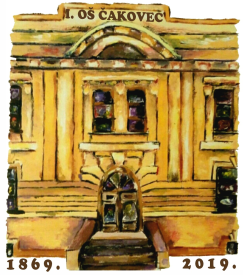                            Ulica kralja Tomislava 43                                    Tel. tajništvo - 040/395-157, pedagog - 040/395-279                                    tel  ravnatelj - 040/395-278                                    fax. 040/395-096
KLASA: 003-06/21-01/01URBROJ: 2109-21-09-21-11Čakovec, 4. listopad 2021.PREDMET: 5. sjednica  Školskog odbora - SAZIV5. sjednica Školskog odbora I. osnovne škole Čakovec održat će se četvrtak, 7. listopada 2021. godine s početkom u 18,30  sati u prostorijama škole.Za sjednicu predlažem sljedećiDNEVNI RED:Prihvaćanje zapisnika s 4. sjednice Školskog odbora Donošenje Kurikuluma za šk.god. 2021./22.Donošenje Godišnjeg plana i programa za šk. god. 2021./22.Ostala pitanja 								Predsjednik Školskog odbora:								Matija Horvat, v.r.Privitak:1. Zapisnik s 4. sjednice Školskog 2. Prijedlog Kurikuluma3. Prijedlog Godišnjeg plana i programa